KOBIETA ROKU GMINY LESZNOWOLA edycja 2018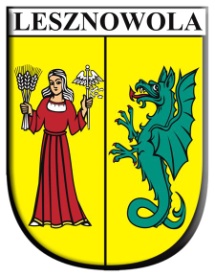          FORMULARZ   ZGŁOSZENIOWYWyrażam/y zgodę na przetwarzanie zawartych w formularzu danych osobowych przez Urząd Gminy Lesznowola w celu przeprowadzenia konkursu „Kobieta Roku Gminy Lesznowola” edycja 2018.Zostałam/em poinformowany/a o prawie dostępu do treści swoich danych oraz do ich poprawiania.…………………………………………………………….Data i podpisImię i nazwisko KandydatkiMiejsce zamieszkania KandydatkiDane kontaktowe Kandydatki Kategoria konkursowa (podkreślić właściwe)KOBIETA SPOŁECZNAKOBIETA PRZEDSIĘBIORCZAKOBIETA RODZINNAKOBIETA KREATYWNAUzasadnienie zgłoszenia (opis działalności, osiągnięcia - zgodnie z charakterystyką kategorii)Dane zgłaszającego (nazwa, adres, tel., e-mail)Data i podpis osoby zgłaszającej 